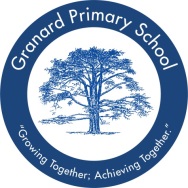 Granard Primary SchoolLearning Support AssistantJob DescriptionThis post is event linked, which means that the post will cease to exist when the post or funding ceases.  Purpose of the JobUnder the instruction of the teacher or line manager to work with individual children or small groups and to supervise the physical and general care of children, including those with SEN.  To support access to learning for children and provide general support to the teacher in the management of children and the classroom.Main ResponsibilitiesSupport for ChildrenAttend to the children’s personal needs, and implement related personal programmes, including social, health, physical, hygiene, first aid and welfare matters including medical procedures following appropriate trainingSupport children with Education and Health Care Plans to meet their objectivesSupervise and support children ensuring their safety and access to learningEstablish good relationships with children, acting as a role model and being aware of and responding appropriately to individual needsPromote the inclusion and acceptance of all childrenSupport other children in school with their needs including behavioural needs and aspects of the curriculum Encourage children to interact with others and engage in activities led by the teacherEncourage children to act independently as appropriateWork closely in partnership with the children’s parents or carersLiaise with other professionals for the benefit of the childrenAssist with the supervision of children out of lesson times, including break times, lunch times and before and after schoolSupport for the TeacherPrepare the classroom as directed for lessons, clear away afterwards and assist with the display of children’s workBe aware of children’s problems, progress and achievement and report to the teacher as agreedUndertake children’s record keeping as requestedSupport the class teacher with agreed learning and behaviour management strategies Promote positive child behaviour and encourage conflict resolution in line with school policy, reporting difficulties as appropriateDeliver programmes such as occupational therapy, speech and language therapy and social communication, adapting them according to children’s IPPs as necessaryGather and report information from and to parents or carers as directedProvide basic clerical and administrative support e.g. photocopying, typing, filing, collecting money etc.Support for the CurriculumSupport children to understand instructionsSupport children in undertaking English and Maths tasks as directed by the teacherSupport children in using basic ICT as directedPrepare and maintain equipment and resources as directed by the teacher and assist children in their useSupport for the SchoolPromote good speech and language skillsBe aware of and comply with policies and procedures relating to Child Protection, Safeguarding, Health and Safety, Security, Confidentiality and Data ProtectionTo ensure that the worker’s line manager/Designated Safeguarding Lead (DSL) is made aware and kept fully informed of any concerns which the worker may have in relation to safeguarding and/or child protectionTo be fully aware of and understand the duties and responsibilities arising from the Children’s Act 2004 and Working Together in relation to child protection and safeguarding children and young people as this applies to the worker’s role within the organisationTo be fully aware of the principles of safeguarding as they apply to vulnerable adults in relation to the worker’s roleBe aware of and support difference and ensure all children have equal access to opportunities to learn and developAppreciate and support the role of other professionalsAttend relevant meetings as requiredParticipate in training and other learning activities and performance development as required, including INSET daysWork effectively as part of the support staff team to ensure excellent support and supervision of children out of lesson times, including break and lunch timesTo be included in the duty rota, including Dining Hall duties, which includes wiping down tables and sweeping floors Accompany teaching staff and children on trips and out of school activities as requiredSupporting teachers with assessment and testing for the statemented child, including:Supervise children taking non-statutory tests Supervise children who have missed tests Act as reader for children during testsContribute to the overall ethos, work and aims of the schoolTo undertake other duties, appropriate to the post, as may be required from time to time